6 edycja Kampanii Kilometry Dobra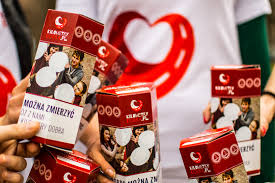 rozpoczęła  się 1 marca i potrwa do 2 czerwca 2019 r. Kilometry Dobra to stworzona w Polsce  międzynarodowa kampania dobroczynna, jedyna, w której co roku mogą wziąć udział organizacje z całego świata. Jej pomysłodawcą jest Robert Kawałko, prezes Polskiego Instytutu Filantropii.Jest to kampania, która sprawia, że organizacje pozarządowe uzyskują pieniądze na realizację swoich celów, a także budują swoją sieć wsparcia i wzmacniają swoją sprawność. W ciągu ostatnich 5 lat do fundacji i stowarzyszeń trafiło już ponad 4,5 mln zł na realizację 185 projektów.Chcemy pobić Rekord GuinnessaPrzez 3 miesiące organizacje pozyskują pieniądze wszystkimi dostępnymi metodami: poprzez zbiórki w centrach handlowych, szkołach i parafiach, przez strony internetowe, aukcje, koncerty, biegi charytatywne itp. Kampanii towarzyszy próba pobicia rekordu Guinnessa.Konkurencją jest układanie ciągu monet o jednym nominale - stąd Kilometry Dobra. Monety przykleja się na taśmę klejącą, tworząc metrowe odcinki (to ułatwienie wprowadzili kilka lat temu Filipińczycy). Aby pobić obecny rekord należący od 2012 roku do Austriaków, potrzebujemy stworzyć szereg monet o długości 75,2 km. Taki szereg będzie mieć wartość ponad 3,3 mln zł.AmbasadorzyNaszą akcję wspierają znani i lubiani ambasadorzy: Robert Lewandowski, Cezary Żak, zespół Perfect, IRA, Bracia Golec, Kamil Grosicki, Jakub Wawrzyniak, Łukasz Piszczek, Maciej Kot, prof. Walery Pisarek, Omenaa Mensah, Artur Barciś, Krzysztof Ibisz, Barbara Stępniak – Wilk, Jacek Krzynówek, Ewa Bem, Piotr Wyszomirski, Joachim Mencel, Paulina Maj, Witold Paszt.Zostań Mistrzem Dobroci wraz z nami . Caritas Archidiecezji Białostockiej będzie bronić tego tytułu, który należy do nas już od trzech edycji Kampanii.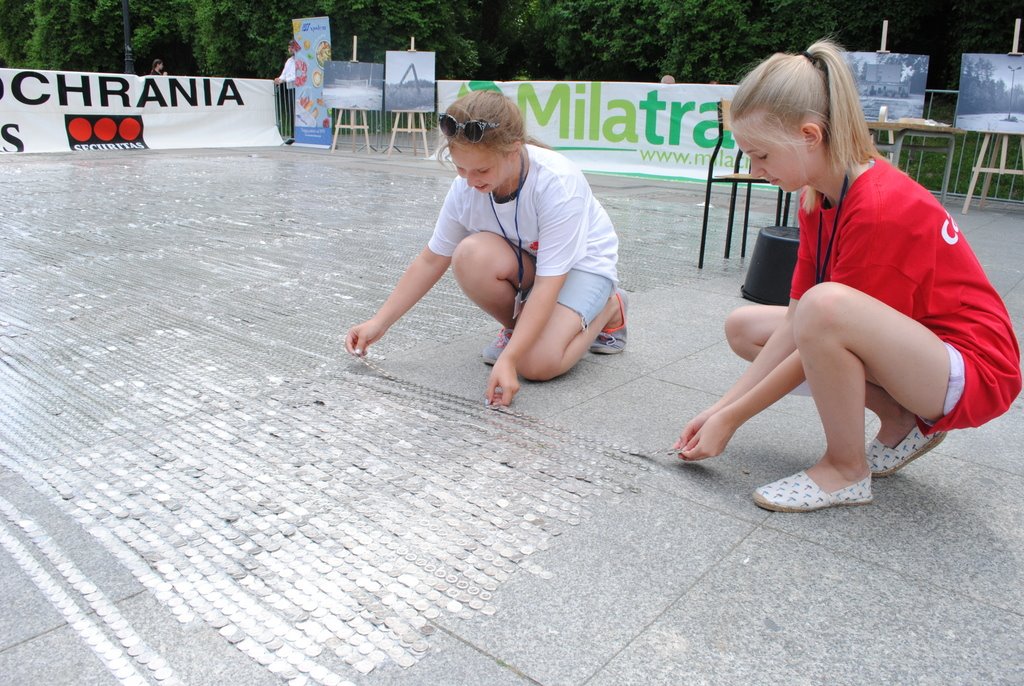 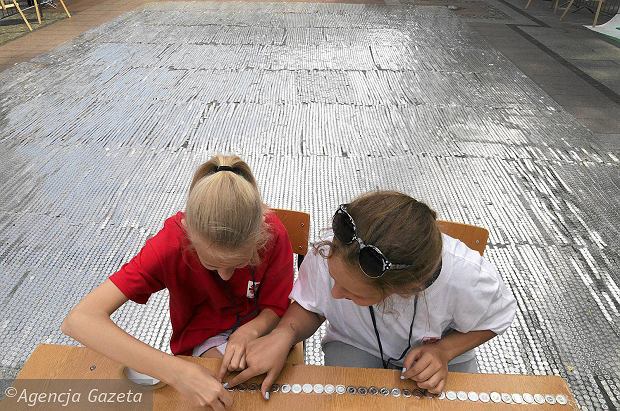 